ЧЕРКАСЬКА ОБЛАСНА РАДАГОЛОВАР О З П О Р Я Д Ж Е Н Н Я06.05.2020                                                                                       № 184-рПро звільненняСТОРОЖЕНКО-СІРЕНКО Н.І.Відповідно до статті 55 Закону України «Про місцеве самоврядування
в Україні», підпункту 3 пункту 3 рішення обласної ради від 16.12.2016
№ 10-18/VIІ «Про управління суб’єктами та об’єктами спільної власності територіальних громад сіл, селищ, міст Черкаської області» (із змінами), враховуючи заяву СТОРОЖЕНКО-СІРЕНКО Н.І. від 30.04.2020:1. ЗВІЛЬНИТИ СТОРОЖЕНКО-СІРЕНКО Наталію Іванівну з посади директора комунального закладу «Школа вищої спортивної майстерності» Черкаської обласної ради 12 травня 2020 року враховуючи відмову
від продовження роботи у зв’язку із зміною істотних умов праці, пункт 6 частини першої статті 36 Кодексу законів про працю України.2. Головному бухгалтеру комунального закладу «Школа вищої спортивної майстерності» Черкаської обласної ради вчинити заходи, передбачені чинним законодавством України, пов’язані зі звільненням СТОРОЖЕНКО-СІРЕНКО Н.І.3. Контроль за виконанням розпорядження покласти на першого заступника голови обласної ради ТАРАСЕНКА В.П. та юридичний відділ виконавчого апарату обласної ради.Голова									А. ПІДГОРНИЙ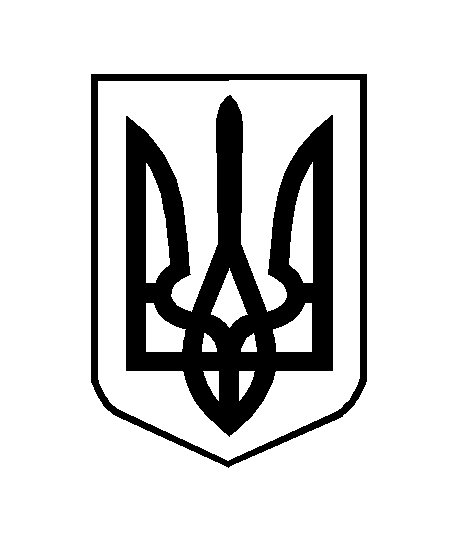 